滋河中第180号　滋河高第379号　令和4年（2022年）10月3日　教育関係者　様滋賀県立河瀬中学校　滋賀県立河瀬高等学校　　　　　　　　　　　　　　　　　　　　　　　　　　　　　　　　　　校長　中村　隆洋　　　　　　　　　　　　　　　　　　　　　　　　　　　　　　　　　　　　　　（公印省略）「学びの変革」拡充プロジェクト事業およびパナソニック教育財団実践研究に係る「河瀬オープンスクール」開催について（ご案内）秋冷の候　貴職におかれましては、益々ご健勝のこととお喜び申し上げます。平素は、本校教育の推進にご理解・ご協力を賜り、厚くお礼申し上げます。さて、表記の件につきまして、下記のとおり公開授業研究会を開催いたします。つきましては、貴所属職員の出席につきまして、ご高配を賜りますようお願いいたします。記１　日　時　　令和4年11月2日（水）ならびに4日（金）２　会　場　　滋賀県立河瀬中学校・高等学校（彦根市川瀬馬場町９７５　TEL：0749-25-2200）３　内　容　　2日、4日共に出入り自由な公開授業（ただし、高校3年生については非公開）４　その他　　・出入り自由な公開授業です。研究協議の時間はございません。協議事項がある場合は直接教科担当者までお願いします。　　　　　　　・ただし、以下のクラスは研究授業ならびに研究協議をおこないます。 ・2日4限目（11:55-12:45）：数学（高校3年生理系）授業者：教諭　西澤康平「共通テスト演習における読み解く力の育成」                 　　5限目（13:25-14:15）：数学（中学3年生）授業者：教諭　伊藤麻衣子「数学における1人1台端末の活用～ロイロノートによる共有～」　　　　　　　　 4日6限目（13:25-15:15)：日本史（高校2年生）授業者：教諭　佐々木高広「アウトプットを重視した日本史～現代の事象に置き換えて表現する～」　　　　　　　・別添の参加申込票により、10月31日（月）までに、本校HPまたは以下のQRコードよりお申込みください。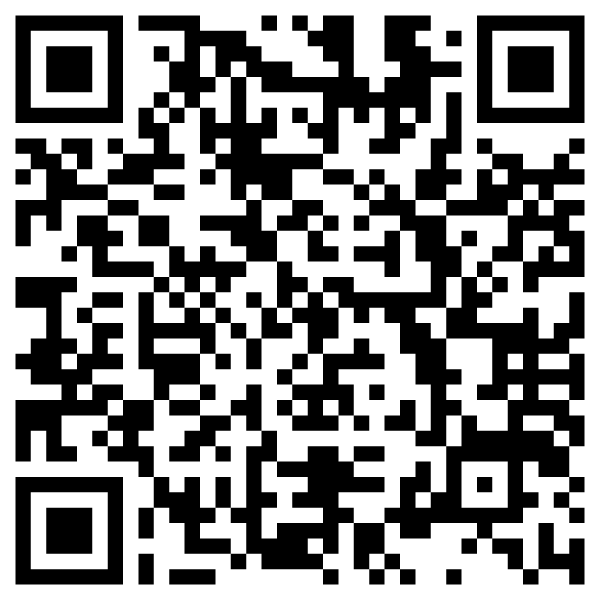 